ПРОЕКТ ДОГОВОРА    г. Иваново                                                                                 «___» ______________ 2024 г. Администрация города Иванова, именуемая в дальнейшем «Администрация», в лице_________________, действующего на основании__________________________, и _____________________________, именуемое в дальнейшем «Рекламораспространитель», в лице _______________________, действующего на основании _____________________, заключили настоящий договор о нижеследующе.1. ПРЕДМЕТ ДОГОВОРА1.1. Администрация предоставляет Рекламораспространителю право установить и эксплуатировать отдельно стоящую рекламную конструкцию на земельных участках, находящихся в собственности или ведении городского округа Иваново.  	1.2. Рекламораспространитель вправе использовать муниципальное рекламное место под номером 534, включенное в Схему размещения рекламных конструкций на территории города Иванова, утвержденную постановлением Администрации города  Иванова от 22.08.2018 № 1050:	Рекламная конструкция, указанная под номером 534 согласно адресному перечню мест размещения рекламных конструкций.Место размещения рекламной конструкции – город Иваново, улица Полка «Нормандия-Неман», у дома 56.Вид рекламной конструкции – стела двухсторонняя.Максимальные габаритные размеры: 12,0 x 2,0 м.Максимальная площадь информационного поля: 48 кв.м.Графическое изображение муниципального рекламного места, которые вправе использовать Рекламораспространитель, содержится в приложении к настоящему договору.2. ПРАВА И ОБЯЗАННОСТИ СТОРОН2.1. Администрация обязуется:2.1.1. Предоставить муниципальное рекламное место, указанное в пункте 1.2 настоящего договора, для размещения рекламной конструкции Рекламораспространителя.2.1.2. Не создавать препятствий Рекламораспространителю при монтаже рекламной конструкции при условии наличия необходимой разрешительной документации.2.2. Администрация вправе:2.2.1. Осуществлять контроль за надлежащим техническим и эстетическим состоянием установленных рекламных конструкций, а также за объемом и периодичностью платежей по настоящему договору, использованием имущества по целевому назначению и выполнением Рекламораспространителем обязательств, предусмотренных настоящим договором.2.2.2. Запрашивать у Рекламораспространителя техническую и проектную документацию, связанную с монтажом и техническим состоянием рекламной конструкции.2.3. 	Рекламораспространитель вправе:2.3.1. Установить на муниципальном рекламном месте рекламную конструкцию после получения в установленном порядке разрешения на установку и эксплуатацию рекламной конструкции.2.3.2. Использовать предоставленное рекламное место для целей, связанных с осуществлением прав владельца рекламной конструкции, в том числе с эксплуатацией, техническим обслуживанием и демонтажем.2.4. Рекламораспространитель обязан:2.4.1. Обеспечить монтаж и демонтаж рекламной конструкции в соответствии с требованиями действующих нормативных правовых актов, при монтаже и демонтаже рекламной конструкции соблюдать условия организаций коммунального комплекса, эксплуатирующих инженерные коммуникации города Иванова.2.4.2. Установить рекламную конструкцию и осуществлять ее эксплуатацию в полном соответствии с выданным Администрацией разрешением на установку и эксплуатацию, условиями настоящего договора, требованиями действующих нормативных правовых актов.  2.4.3. В случае подключения к электрическим сетям города для подсветки рекламных конструкций, заключить соответствующий договор с энергоснабжающей организацией. Предоставить копию данного договора в Администрацию в течение семи дней с момента заключения.2.4.4. Предоставлять по запросу Администрации техническую и проектную документацию, связанную с монтажом и техническим состоянием рекламной конструкции.2.4.5. В случаях прекращения либо досрочного расторжения, одностороннего отказа от настоящего договора, а также в случае аннулирования разрешений на установку рекламной конструкции или признания их недействительными произвести демонтаж рекламной конструкции, установленной в соответствии с пунктом 1.2 настоящего договора, в течение месяца с момента прекращения либо досрочного расторжения договора с последующим приведением рекламного места в первоначальное состояние в течение трех дней.2.4.6. Содержать рекламные конструкции в полной исправности, пожаро- и электробезопасном, надлежащем эстетическом и санитарном состоянии в соответствии с действующими правилами, положениями и регламентами.2.4.7. Возместить расходы, понесенные лицом, производившим принудительный демонтаж рекламной конструкции, а также расходы, связанные с хранением и утилизацией демонтированной рекламной конструкции, в течение одного месяца от даты демонтажа.2.4.8. Использовать рекламную конструкцию только в целях размещения рекламы, социальной рекламы.2.4.9. Своевременно производить текущий ремонт рекламной конструкции и нести все расходы по их  содержанию и эксплуатации в соответствии с условиями договора.2.4.10. Своевременно в случаях, предусмотренных действующим законодательством и настоящим договором, производить проверку технического состояния рекламной конструкции.2.4.11. Вносить плату в размере, порядке и в сроки, установленные разделом 4 настоящего договора.В течение двух рабочих дней предоставлять Администрации копии финансовых документов, подтверждающих оплату по настоящему договору.3. СРОК ДОГОВОРА3.1. Настоящий договор вступает в силу с момента подписания его сторонами и действует в течение пяти лет.4. РАСЧЕТЫ ПО ДОГОВОРУ4.1. Установленная по итогам аукциона цена составляет ___________ (_______________) рублей, без учета НДС.4.2. Сумма за право заключения договора на установку и эксплуатацию отдельно стоящей рекламной конструкции составляет ________________________________ с учетом НДС. 4.3. Задаток в сумме 91 728,0 рублей, внесенный на счет Администрации по платежному поручению от ______№___, засчитывается в счет оплаты права на заключение договора на установку и эксплуатацию отдельно стоящей рекламной конструкции.4.4. С учетом пункта 4.3 настоящего Договора рекламораспространитель обязан оплатить за право заключения договора на установку и эксплуатацию отдельно стоящей рекламной конструкции денежные средства в российских рублях, в размере ________ в том числе ______ НДС, за вычетом суммы задатка, которые должны быть внесены единовременным платежом в безналичном порядке на счет: получатель – УФК по Ивановской области (Администрация города Иванова л/с 04333016470), ИНН – 3728012487, КПП – 370201001, единый казначейский счет (ЕКС) – 40102810645370000025, казначейский счет (КС) – 03100643000000013300, Отделение Иваново банка России//УФК по Ивановской области г. Иваново, БИК – 012406500, ОКТМО – 24701000, КБК 303 117 05040 04 0110 180 в течение 7 рабочих дней со дня утверждения итогов электронного аукциона.Оплата налога  на добавленную стоимость (НДС по действующей ставке 20%) по договору возлагается на Рекламораспространителя. Сумма НДС подлежит уплате плательщиком НДС в соответствии с Налоговым кодексом Российской Федерации  в порядке, установленном законодательством  Российской Федерации.4.5. Расчет платы по настоящему договору производится в соответствии с Порядком расчета размера оплаты по договорам на установку и эксплуатацию рекламных конструкций на земельном участке, здании и ином недвижимом имуществе, находящемся в собственности или ведении городского округа Иваново, установленным Администрацией города Иванова.Получателем денежных средств от Рекламораспространителя по настоящему договору является Администрация.Оплата по настоящему договору на дату его заключения составляет __________ ежегодно.Администрация вправе в случае изменения в установленном порядке базовой ставки и коэффициентов расчета в одностороннем порядке изменить плату по настоящему договору, о чем  направляет Рекламораспространителю соответствующее уведомление об изменении платы по договору, которое принимается Рекламораспространителем в безусловном порядке, заключение дополнительного соглашения к договору в таком случае не требуется.4.6. Оплата производится ежеквартально в течение года равными частями на основании счета, выставляемого Администрацией.Первый платеж производится в течение десяти банковских дней со дня установки рекламной конструкции за период со дня установки рекламной конструкции до истечения текущего квартала.Рекламораспространитель обязан письменно уведомить Администрацию города Иванова об установке рекламной конструкции в течение 2 календарных дней со дня установки рекламной конструкции.В последующие периоды оплата производится за десять дней до первого месяца квартала, за который вносится платеж.4.7. Плата по договору считается поступившей в доход бюджета города Иванова с момента ее зачисления на единый счет бюджета города по соответствующему КБК.5. РАЗМЕЩЕНИЕ СОЦИАЛЬНОЙ РЕКЛАМЫ5.1. Рекламораспространитель обязан за свой счет обеспечить при эксплуатации принадлежащей ему рекламной конструкции, установленной в соответствии с настоящим Договором, исполнение законодательно установленного требования о заключении договора на размещение социальной рекламы в пределах пяти процентов годового объема распространяемой им рекламы.5.2. Заказчиком по размещению социальной рекламы выступает Администрация, которая направляет заявку на размещение социальной рекламы.5.3. В случае однократного неисполнения обязательств по размещению социальной рекламы Администрация вправе отказаться от договора в одностороннем порядке.5. РАЗМЕЩЕНИЕ СОЦИАЛЬНОЙ РЕКЛАМЫ5.1. Рекламораспространитель обязан за свой счет обеспечить при эксплуатации принадлежащих ему рекламной конструкции, установленной в соответствии с настоящим Договором, исполнение законодательно установленного требования о заключении договора на размещение социальной рекламы в пределах пяти процентов годового объема распространяемой им рекламы.5.2. Заказчиком по размещению социальной рекламы выступает Администрация, которая направляет заявку на размещение социальной рекламы.5.3. В случае однократного неисполнения обязательств по размещению социальной рекламы Администрация вправе отказаться от договора в одностороннем порядке.6. ОТВЕТСТВЕННОСТЬ СТОРОН6.1. Стороны несут ответственность за неисполнение или ненадлежащее исполнение условий договора и принятых на себя обязательств в соответствии с положениями настоящего договора и действующим законодательством РФ. 6.2. В случае нарушения Рекламораспространителем требований нормативных правовых актов в сфере наружной рекламы и требований настоящего договора последний обязан устранить их в течение пяти дней с момента получения соответствующего требования Администрации.6.3. При несоблюдении Рекламораспространителем сроков демонтажа, указанных в договоре, Рекламораспространитель выплачивает по требованию Администрации неустойку, размер которой составляет двойной размер суммы оплаты за день по договору, за каждый день просрочки. В случае невыполнения в установленный срок Рекламораспространителем своей обязанности по демонтажу рекламной конструкции Администрация вправе самостоятельно осуществить демонтаж рекламной конструкции с последующим отнесением расходов на Рекламораспространителя. В этом случае Администрация не несет перед Рекламораспространителем ответственности за убытки, возникшие у него вследствие такого демонтажа. 6.4. За несвоевременное внесение платы по договору Рекламораспространитель уплачивает пени в размере 0,1% от суммы просроченного платежа за каждый день просрочки. Уплата пени не освобождает Рекламораспространителя от необходимости внесения платы в соответствии с условиями настоящего договора. 6.5. Окончание срока действия настоящего договора не освобождает стороны от ответственности за нарушение условий договора. 7. ИЗМЕНЕНИЕ, РАСТОРЖЕНИЕ И ПРЕКРАЩЕНИЕ ДОГОВОРА7.1. Настоящий договор может быть досрочно расторгнут или изменен по соглашению сторон. 7.2. Администрация вправе досрочно отказаться от исполнения договора в одностороннем порядке в следующих случаях: а) неоплаты в предусмотренный настоящим Договором срок, если просрочка платежа составляет более десяти рабочих дней; б) если разрешение на установку рекламной конструкции будет аннулировано или признано недействительным; в) если Рекламораспросторанитель нарушает условия настоящего договора либо требования Положения об установке и эксплуатации рекламных конструкций на территории городского округа Иваново; г) неисполнение Рекламораспространителем предписания о нарушениях нормативных правовых актов, регламентирующих установку и эксплуатацию рекламных конструкций;д) принятия в установленном порядке решения о предоставлении земельного участка, на котором размещена рекламная конструкция, под капитальное строительство; е) неисполнение Рекламораспространителем пункта 2.4.6 настоящего договора.ж) если в результате противоправных действий Рекламораспространителя произошло уничтожение или повреждение зеленых насаждений вблизи установленной рекламной конструкции. 8. ЗАКЛЮЧИТЕЛЬНЫЕ ПОЛОЖЕНИЯ8.1. Все изменения и/или дополнения к настоящему Договору вносятся письменно по согласованию полномочными представителями сторон. 8.2. Все приложения и дополнительные соглашения к настоящему договору являются его неотъемлемыми частями. 8.3. Настоящий договор составлен на русском языке в двух экземплярах, обладающих равной юридической силой, по одному экземпляру для каждой стороны. 8.4. Все уведомления направленные сторонами на юридический адрес считаются полученными другой стороной с даты вручения уведомления, а в случае  неполучения по истечении срока хранения корреспонденции, составляющего 1 месяц.Обо всех изменениях организационно-правовой формы, юридического адреса или иных реквизитов юридического лица, индивидуального предпринимателя стороны обязаны уведомлять друг друга в течение десяти дней с даты совершения таких изменений.8.5. В случае невозможности урегулирования споров путем переговоров в досудебном порядке, Стороны вправе обратиться в Арбитражный суд Ивановской области. 9. АДРЕСА, РЕКВИЗИТЫ И ПОДПИСИ СТОРОНАдминистрация: Администрация города Иванова     Рекламораспространитель153000, г. Иваново, пл. Революции, д. 6              _______________________________________ _______________________________________ ______________________________________       _______________________________________Приложение к договоруГРАФИЧЕСКОЕ ИЗОБРАЖЕНИЕ МУНИЦИПАЛЬНОГО РЕКЛАМНОГО МЕСТА	№ 534; Отдельно стоящая  рекламная конструкция; ул. Полка «Нормандия Неман», у д. 56; Стела двухсторонняя; 12,0*2,0 м;S=48кв.м 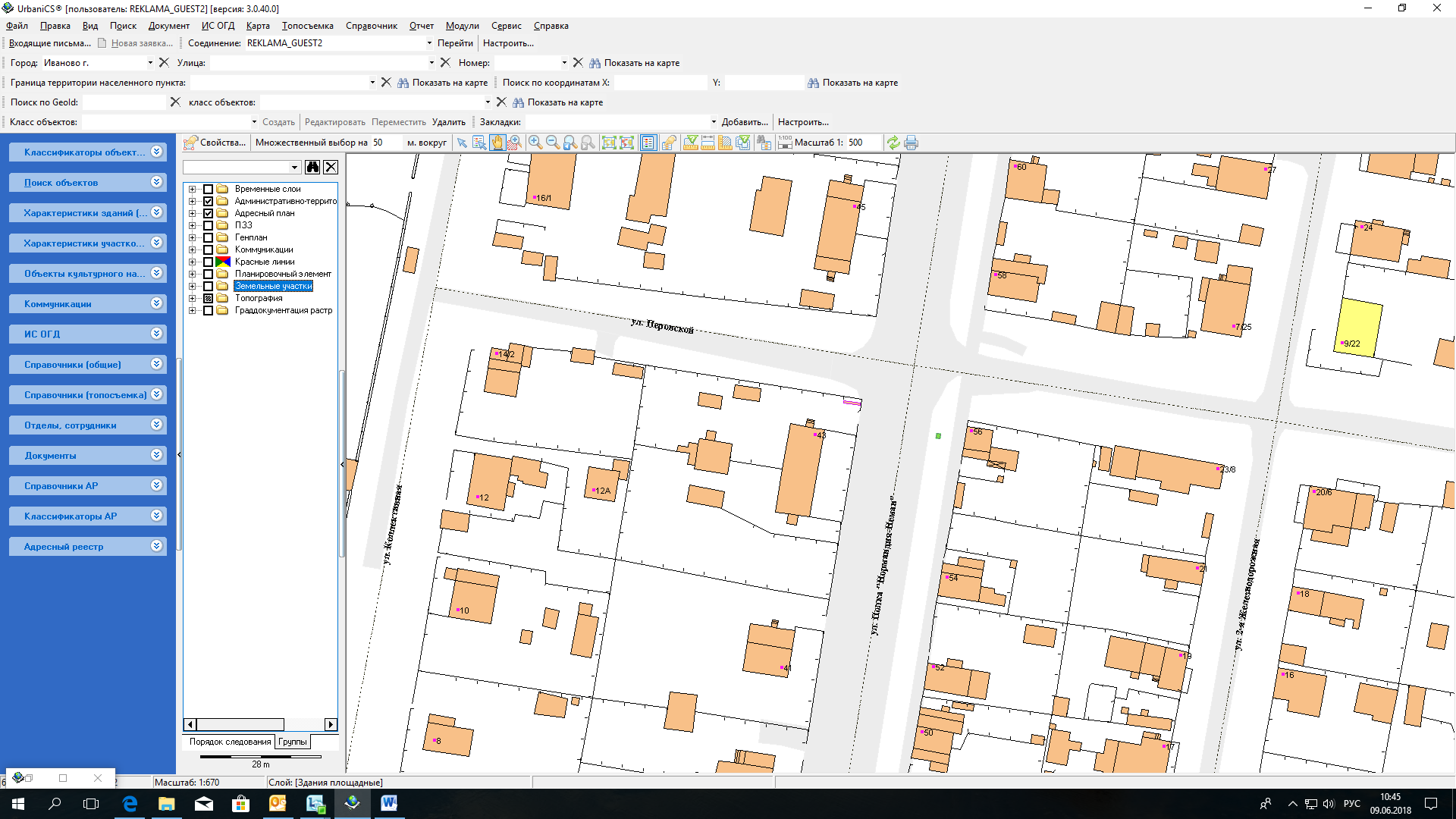 